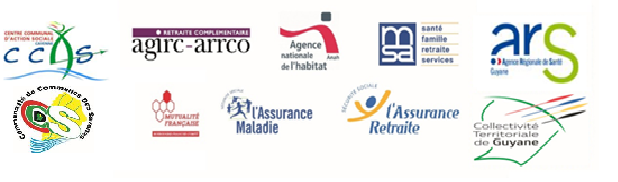 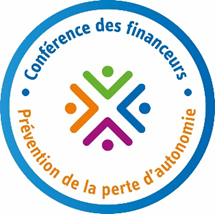 NOM DE LA STRUCTURE :  INTITULÉ DU PROJET : Première action : ouiRenouvellement de l’action : oui/nonDATES LIMITES DE RÉCEPTION DES DOSSIERS DE CANDIDATURE :Vendredi 20 MARS 2021Contacts :Cheffe de mission dispositifs autonomie :Caroline CORLIER 05 94 29 57 31cfppa973@ctguyane.fr                                                              Adresse postale :COLLECTIVITE TERRITORIALE DE GUYANEPPSS - Direction de l’autonomieConférence des financeursHôtel de la collectivité territorialeCarrefour de Suzini4179, route de Montabo97307 CayenneIDENTIFICATION DE LA STRUCTURE PORTEUSE DU PROJET	Type de structure (association, collectivité territoriale, Micro-entreprise…) :Numéro SIRET/ SIREN: Adresse siège social : Téléphone : Courriel :	           Site internet : Adresse de correspondance, si différente du siège :…Identification du REPRÉSENTANT LÉGAL DE LA STRUCTURE qui porte le projet : (le président ou autre personne désignée par les statuts)Nom :	Prénom :	Fonction : Téléphone fixe : …	Téléphone portable : …Courriel : Identification de la personne qui PILOTE LE PROJET (référent opérationnel) :Nom :	Prénom :	Fonction : Téléphone fixe : …	Téléphone portable :Courriel : Renseignements concernant les ressources humainesSi votre structure est une association, est-elle :nationale	régionale	départementale	localeDispose-t-elle d’un agrément :	oui        non Type d’agrément : …Attribué par : …	en date du : …Est-elle reconnue d’utilité publique :	oui	nonDispose-t-elle d’un commissaire aux comptes (obligation notamment pour toute association qui reçoit annuellement plus de 153 000 € de dons ou subventions, conformément à l’article L.612-4 du code du commerce) : 	oui      nonBUDGET PRÉVISIONNEL DE LA STRUCTURE	Exercice : 2021	Le total des charges doit être égal au total des produits.L’attention du demandeur est appelée sur le fait que les indications sur les financements demandés auprès d’autres financeurs publics valent déclaration sur l’honneur et lieu de justificatifs. Aucun document complémentaire ne sera demandé si cette partie est complétée en indiquant les autres services et collectivités sollicitées.* EPCI : Etablissements publics de coopération intercommunale à fiscalité propre (communauté de communes, communauté d’agglomération…). Le plan comptable des associations, issu du règlement CRC n° 99-01, prévoit a minima une information (quantitative ou, à défaut, qualitative) dans l’annexe et une possibilité d’inscription en comptabilité mais « au pied » du compte de résultat.DESCRIPTION DU PROJET	INTITULÉ DU PROJET : AXE DU PROGRAMME COORDONNÉ : DIAGNOSTIC / CONTEXTE :OBJECTIFS GÉNÉRAUX DU PROJET :OBJECTIFS OPÉRATIONNELS DU PROJET (actions envisagées) :INSCRIPTION DANS LE CADRE D’UN PROGRAMME PUBLIC :PUBLIC(S) CIBLE(S) CONCERNÉ(S) :EFFECTIF DU PUBLIC VISÉ :CARACTERISTIQUES GÉNÉRALES (âge, sexe, éléments qualificatifs) :LA DEMANDE DU PUBLIC A-T-ELLE ÉTÉ ANALYSÉE AU MOMENT DE LA DÉFINITION DU PROJET ? SI OUI, COMMENT ET QUELLE EST LA NATURE DE LA DEMANDE EXPRIMÉE :ET REPONSE PROPOSÉE :ZONE GÉOGRAPHIQUE OU TERRITOIRE DE RÉALISATION DU PROJETLe territoire de réalisation du projet se situe-t-il sur :DESCRIPTION DETAILLÉE DES ACTIONS ENVISAGÉESPour chaque action, préciser le contenu, les moyens, les fréquences, les outils d’intervention envisagés et les modalités de participation du public de 60 ans et plus :Calendrier du projet (date de début, de fin et durée globale) :RESSOURCES UTILISÉESComposition de l’équipe projet et modalités de coordination du projet :MODALITÉS DE COORDINATION DU PROJET (comité de pilotage) :Matériel :PARTENAIRES OPÉRATIONNELS ET LEURS MISSIONS :BUDGET PRÉVISIONNEL DU PROJET	Nature et objet des postes de dépenses les plus significatives sur l’ensemble du budget (honoraires de prestations, déplacements…) :Participation financière des bénéficiaires du projet :	oui      nonPratiques tarifaires appliquées au projet (gratuité, tarifs modulés, prix unique…) :BUDGET PRÉVISIONNEL GLOBAL DU PROJET (ensemble des actions)	Exercice : 2021BUDGET ANALYTIQUE PAR ACTION (présenter le détail des postes par action)	Exercice : 2021 	DÉCLARATION SUR L’HONNEURCette fiche doit obligatoirement être remplie pour toute demande (initiale ou renouvellement), quel que soit le montant de la subvention sollicitée. Si le signataire n’est pas le représentant légal de la structure, joindre le pouvoir lui permettant d’engager celle-ci.Je soussigné(e), (prénom et nom) : Représentant(e) légal (e) de la structure juridique : Certifie que la structure juridique est régulièrement déclarée,Certifie que la structure juridique est en règle au regard de l’ensemble des déclarations sociales et fiscales ainsi que des cotisations et paiements correspondants,Certifie exactes et sincères les informations du présent dossier, notamment la mention de l’ensemble des demandes de financements déposées auprès d’autres financeurs publics ainsi que l’approbation du budget par les instances statutaires,Demande de financement de  €.Précise que cette aide, si elle accordée, devra être versée au compte bancaire suivant : Nom du titulaire du compte : …Banque : …Domiciliation : …Numéro d’identification international (IBAN) :… Identifiant international de la banque (BIC) : …Fait à …………….., le ………..SignatureCERTIFICAT D’ENGAGEMENT DES ACTIONS	(à fournir au démarrage de l’action)Nom/prénom :	Fonction :Certifie que le projet conduit par :Organisme :Adresse :Code postal/ville :Dates de début et de fin prévisionnelle du projet qui fait l’objet d’une participation financière de la CNSA dans le cadre de l’appel à projet de la conférence des financeurs de la perte d’autonomie en Charente :Début du projet :	Fin prévisionnelle du projet : Ayant pour objet :Est en cours de réalisation dans les conditions prévues par l’acte de notification de la subvention :Décision du :	Convention du :Observations (éventuelles modifications sur l’objet, la période ou le lieu de déroulement du projet) :Cachet de l’organisme ou raison sociale :Fait pour valoir ce que de droit, Lieu :Date :Nom et signature du responsable juridique de l’organismeLes fausses déclarations sont sanctionnées par les articles 441-1 et suivants du Code pénal.ATTESTATION DE RÉALISATION ET D’ACHÈVEMENT DES ACTIONS	(à fournir à la fin du projet)Nom/prénom :	Fonction :Certifie que le projet conduit par :Organisme :Adresse :Code postal/ville :Dates de début et de fin prévisionnelle du projet qui fait l’objet d’une participation financière de la CNSA dans le cadre de l’appel à projet de la conférence des financeurs de la perte d’autonomie en Guyane :Début du projet :	Fin prévisionnelle du projet : Ayant pour objet :A été réalisé dans les conditions prévues par l’acte notification de l’aide financière : Décision du :	Convention du :Les objectifs suivant ont été atteints :…………………………………………………………………………………Le compte définitif du projet (ci-joint) en date	du fait apparaître :(Indiquer et justifier les éventuels écarts entre le budget prévisionnel du projet et les réalisations financières).Les suites envisagées à ce projet sont les suivantes (commentaire libre) :Fait pour valoir ce que de droit, Lieu :Date :Nom et signature du responsable juridique de l’organismeLes fausses déclarations sont sanctionnées par les articles 441-1 et suivants du Code pénal.Liste des pièces à fournirDocuments administratifsLe dossier de demande de financements dûment complété (Numéro de SIRET/SIREN obligatoire)Une lettre de motivation exposant la demande de l'organisme en précisant sa contribution au développement durable ainsi que le programme annuel de ses activités (Vous pouvez utiliser si vous le souhaitez la page 4 du présent document)Le rapport des activités générales de l'organisme du dernier exercice clos (résultats, presse,…)Le budget de l’association / MicroentrepriseLes statuts (1)L'avis de constitution publié au Journal Officiel (1)La liste des membres du Conseil d'administration ou de l'Assemblée générale ou des associés (1)(1) : Pièces à fournir au service instructeur la première année et, par la suite, lors de chaque modificationDocuments financiersLes documents comptables de l'organisme (bilan, compte de résultat et annexes) du dernier exercice clos certifiés conformes par le Président, ou, à défaut, la liste des dépenses et des recettes du dernier exercice clos ainsi que les relevés de compte (courant, épargne…) à la date de clôture de l’exercice comptableUn relevé d'identité bancaire ou postal en original libellé au nom statutaire de l'organismeUn budget prévisionnel de l'ensemble des activités de l'organisme Un budget prévisionnel de l'action  Compte rendu de l’opérationL'organisme s'engage à produire dans les 3 mois suivant la fin de l'opérationLe compte rendu financier des actionsLe bilan qualitatif des actionsLes éventuels supports de communication de l'organisme où la CFPPA a été citéeNombre de salariésNombre de salariés en équivalent temps plein travailléLes équivalents temps plein travaillés (ETPT) correspondent aux effectifs physiques pondérés par la quotité de travailQualification des salariésNombre de bénévolesPersonne contribuant régulièrement à l’activité d’une association, de manière non rémunérée…Nombre de volontaires…CHARGESMontantPRODUITSPRODUITSMontant60-Achats70-Vente de produits finis,prestations de services70-Vente de produits finis,prestations de services.. €Prestations de services74-Subventions d’exploitation74-Subventions d’exploitation.. €Achats matières et fournituresARSARS.. €Autres fournituresDRJSCSDRJSCS.. €61-Services extérieursDDCS ou DDCSPP ou DDCSJSDDCS ou DDCSPP ou DDCSJS.. €LocationsDIRECCTEDIRECCTE.. €Entretien et réparationPréfecture (ACSE, FIPD)- …- …Préfecture (ACSE, FIPD)- …- ….. €.. €AssuranceAgence de service et de paiement (ex-CNASEA)Agence de service et de paiement (ex-CNASEA).. €DocumentationCTG.. €.. €62-Autres services extérieursCTG.. €.. €Rémunérations intermédiaires ethonorairesIntercommunalité(s) EPCI*.. €.. €Publicité, publicationCommune(s) :- …- ….. €.. €.. €.. €Déplacements, missionsAutres (préciser la structure) : ….. €.. €CFPPA€€Services bancaires, autresOrganismes sociaux (préciser lastructure) : ….. €.. €63-Impôts et taxes surrémunérationCAF.. €.. €Autres impôts et taxesCPAM.. €.. €64-Charges de personnelMSA.. €.. €Rémunération des personnelsFonds européens.. €.. €Charges socialesAutres établissements publics.. €.. €Autres charges de personnelAides privées.. €.. €65-Autres charges de gestioncourante75-Autres produits de gestioncourante.. €.. €66-Charges financièresdont cotisations, dons manuels ou legs.. €.. €67-Charges exceptionnelles76-Produits financiers.. €.. €68-Dotation aux amortissements77-Reprise sur amortissements etprovisions.. €.. €TOTAL DES CHARGESTOTAL PRODUITS86-Emplois des contributionsvolontaires87-Contributions volontaires ennature87-Contributions volontaires ennatureSecours en natureBénévolatBénévolatMise à disposition gratuite debiens et prestationsPrestations en naturePrestations en naturePersonnel bénévoleDons en natureDons en natureTOTALTOTALTOTALQualificationQuotité de travail (etp)Intervenants salariés de lastructureIntervenants bénévolesIntervenants extérieurs à lastructureCHARGESMontantPRODUITSMontantCHARGES DIRECTESCHARGES DIRECTESRESSOURCES DIRECTESRESSOURCES DIRECTES60-Achats70-Vente de produits finis,prestations de services.. €Prestations de services74-Subventions d’exploitation.. €Achats matières et fournituresARS.. €Autres fournituresDRJSCS61-Services extérieursDDCS ou DDCSPP ou DDCSJSLocationsDIRECCTEEntretien et réparationPréfecture (ACSE, FIPDAssuranceAgence de service et de paiement(ex-CNASEA)DocumentationCTG62-Autres services extérieursCGSSRémunérations intermédiaires ethonorairesIntercommunalité(s) EPCI*Publicité, publicationCommune(s) :Déplacements, missionsConférence des Financeurs ouautre (préciser la structure) : …Services bancaires, autresOrganismes sociaux (préciser lastructure) : …63-Impôts et taxes surrémunérationCAFAutres impôts et taxesCPAM64-Charges de personnelMSARémunération des personnelsFonds européensCharges socialesAutres établissements publicsAutres charges de personnelMutualité Française de Guyane65-Autres charges de gestioncourante75-Autres produits de gestioncourante66-Charges financièresdont cotisations, dons manuels oulegs67-Charges exceptionnelles76-Produits financiers68-Dotation aux amortissements77-Reprise sur amortissementset provisionsCharges fixes de fonctionnementFrais financiersAutresTOTAL DES CHARGESTOTAL PRODUITS86-Emplois des contributionsvolontaires87-Contributions volontaires ennature860-Secours en nature870-Bénévolat861-Mise à disposition gratuite debiens et prestations871-Prestations en nature862-Prestations864-Personnel bénévole875-Dons en natureTOTALTOTALLe financement de       € , représente	              % du total des produits : (montant attribué/total des produits) x 100Le financement de       € , représente	              % du total des produits : (montant attribué/total des produits) x 100Le financement de       € , représente	              % du total des produits : (montant attribué/total des produits) x 100Le financement de       € , représente	              % du total des produits : (montant attribué/total des produits) x 100CHARGESMontantPRODUITSPRODUITSMontantCHARGES DIRECTESCHARGES DIRECTESRESSOURCES DIRECTESRESSOURCES DIRECTESRESSOURCES DIRECTES60-Achats.. €70-Vente de produits finis,prestations de services70-Vente de produits finis,prestations de servicesPrestations de services.. €74-Subventions d’exploitation74-Subventions d’exploitationAchats matières et fournitures.. €ARSARSAutres fournitures.. €DRJSCSDRJSCS61-Services extérieurs.. €DDCS ou DDCSPP ou DDCSJSDDCS ou DDCSPP ou DDCSJSLocations.. €DIRECCTEDIRECCTEEntretien et réparation.. €Préfecture (ACSE, FIPDPréfecture (ACSE, FIPDAssurance.. €Agence de service et de paiement(ex-CNASEA)Agence de service et de paiement(ex-CNASEA)DocumentationCTGCTG62-Autres services extérieursRémunérations intermédiaires ethonorairesIntercommunalité(s) EPCI*Intercommunalité(s) EPCI*Publicité, publicationCommune(s) :Commune(s) :Déplacements, missionsConférence des Financeurs ou autre(préciser la structure) : …Conférence des Financeurs ou autre(préciser la structure) : …Services bancaires, autresOrganismes sociaux (préciser lastructure) : …Organismes sociaux (préciser lastructure) : …63-Impôts et taxes surrémunérationCAFCAFAutres impôts et taxesCPAMCPAM64-Charges de personnelMSAMSARémunération des personnelsFonds européensFonds européensCharges socialesAutres établissements publicsAutres établissements publicsAutres charges de personnelMutualité Française Mutualité Française 65-Autres charges de gestioncourante75-Autres produits de gestioncourante75-Autres produits de gestioncourante66-Charges financièresdont cotisations, dons manuels oulegsdont cotisations, dons manuels oulegs67-Charges exceptionnelles.. €76-Produits financiers76-Produits financiers68-Dotation aux amortissements.. €77-Reprise sur amortissements etprovisions77-Reprise sur amortissements etprovisionsCHARGES INDIRECTESCHARGES INDIRECTESCharges fixes de fonctionnement.. €Frais financiers.. €Autres.. €TOTAL DES CHARGES7 814€TOTAL DES PRODUITSTOTAL DES PRODUITS86-Emplois des contributionsvolontaires2 000 €2 000 €87-Contributions volontaires ennature860-Secours en nature.. €.. €870-Bénévolat861-Mise à disposition gratuite debiens et prestations.. €.. €871-Prestations en nature862-Prestations864-Personnel bénévole875-Dons en natureTOTALTOTAL